               Příměstský tábor            sportovní gymnastiky          a skoků na trampolíněTermín:  21.8. – 25.8.2023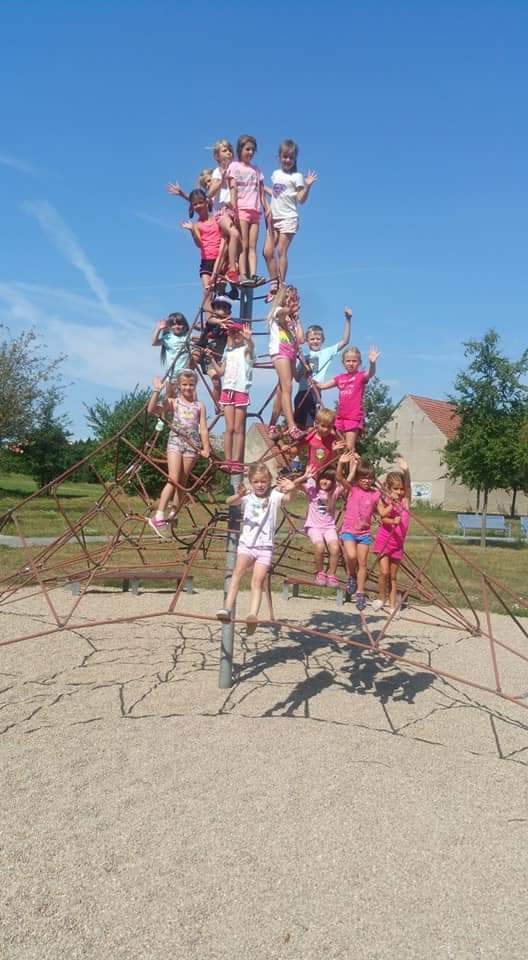 pro kluky a holky od 5 do 12 letDenní program:8:30 – 9:00       příchod9:00 – 11:30     program11:30 - 14:00      oběd, odpočinek,                          společenské hry    14:00 – 16:30      program16:30 – 17:00      odchodCena: 3.200,-5 dní plných radosti z pohybu, kreativních aktivit, her a dobrodružství.Cena zahrnuje plně vybavenou gymnastickou tělocvičnu, oběd, pitný režim.Program bude jak pro začátečníky, tak i pro pokročilé. Zaměříme se na správné držení těla, protahování a posilování svalstva, cvičení rovnováhy, koordinace, obratnosti i rychlosti, základy sportovní gymnasticky a skoků na trampolíně. Při hezkém počasí kropení vodou a spoustu jiných zážitků.Trenéři: Jitka Holíčková –  trenér III. Třídy sportovní gymnastiky a skoků trampolíně         kontakt: e-mail jitkaholickova@seznam.cz        www.skgym.cz    tel:  777 265 865